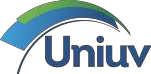 Fundação Municipal Centro Universitário da Cidade de União da Vitória Centro Universitário de União da VitóriaPró-Reitoria de Extensão e CulturaANEXO IPROJETOS DE EXTENSÃOFICHA DE INSCRIÇÃO DE PROJETOSPROPONENTE:RG:	CPF:Telefones:E-mail:PROJETO:CURSO:                                                                                                                              PERÍODO:NÚMERO DE BOLSISTAS:OBJETIVO:JUSTIFICATIVA:METODOLOGIA:  MATERIAL/EQUIPAMENTO: ORÇAMENTO: PARCERIAS: União da Vitória, _____ de _______________ de 2018.___________________________________________FevereiroMarçoAbrilMaioJunhoJulhoAgostoSetembroOutubroNovembro1. Inscrição2. Submissão      do Projeto3. Processo      Seletivo